PM10 Exceedance Dates:Athlone08/01/202102/03/2021Birr03/03/202122/11/2021Blanchardstown06/03/2021Castlebar03/03/2021Claremorris 12/5/2021Cobh09/01/2021Cork Heatherton Park10/01/2021Cork- South Link03/03/202104/03/202125/07/2021Davitt Road01/03/202103/03/2021Dublin Port22/02/202125/02/202126/02/202101/03/202102/03/202103/03/202105/03/202106/03/202107/03/2021Ennis02/01/202106/01/202107/01/202108/01/202109/01/202114/01/202121/01/202122/01/202124/01/202125/01/202102/03/202103/03/202110/11/202122/11/202123/11/202127/11/202113/12/2021Enniscorthy25/01/2021Kilkenny02/03/202103/03/2021Letterkenny03/01/202104/01/202105/01/202123/01/202128/02/202115/10/202107/11/202105/12/202127/12/2021Limerick P. Park06/01/202109/01/2021Longford22/11/2021Macroom25/01/202102/03/2021Mallow17/11/202131/12/2021MTU Bishopstown20/12/2021Navan03/03/2021Portlaoise03/03/2021Ringsend01/03/202102/03/202103/03/202131/05/202117/12/202120/12/2021Sligo05/01/202106/01/202108/01/202124/01/202102/03/202103/03/202114/08/202003/09/202104/09/202118/09/202125/09/202129/09/202111/11/202128/11/202111/12/2021Tipperary09/01/202102/03/202116/12/2021Rahoon Road03/03/2021Tralee02/01/202103/01/202106/01/202108/01/202109/01/202114/01/202122/01/202102/03/202104/03/202122/11/2021Waterford25/01/202110/08/2021Wexford09/01/202123/01/2021Air Quality Bulletin – PM10Air Quality Bulletin – PM10Air Quality Bulletin – PM10Air Quality Bulletin – PM10Air Quality Bulletin – PM10Air Quality Bulletin – PM10Air Quality Bulletin – PM10Air Quality Bulletin – PM10Air Quality Bulletin – PM10Air Quality Bulletin – PM10December 2021December 2021December 2021December 2021December 2021December 2021December 2021December 2021December 2021December 2021The daily limit for PM10 is 50 ug/m3. The limit is deemed breached if more than 35 exceedances occur during the year.  The table below shows the number of exceedances at stations in Ireland based on available data to 31st December 2021. This data is provisional and subject to future revision following any further data validation.The daily limit for PM10 is 50 ug/m3. The limit is deemed breached if more than 35 exceedances occur during the year.  The table below shows the number of exceedances at stations in Ireland based on available data to 31st December 2021. This data is provisional and subject to future revision following any further data validation.The daily limit for PM10 is 50 ug/m3. The limit is deemed breached if more than 35 exceedances occur during the year.  The table below shows the number of exceedances at stations in Ireland based on available data to 31st December 2021. This data is provisional and subject to future revision following any further data validation.The daily limit for PM10 is 50 ug/m3. The limit is deemed breached if more than 35 exceedances occur during the year.  The table below shows the number of exceedances at stations in Ireland based on available data to 31st December 2021. This data is provisional and subject to future revision following any further data validation.The daily limit for PM10 is 50 ug/m3. The limit is deemed breached if more than 35 exceedances occur during the year.  The table below shows the number of exceedances at stations in Ireland based on available data to 31st December 2021. This data is provisional and subject to future revision following any further data validation.The daily limit for PM10 is 50 ug/m3. The limit is deemed breached if more than 35 exceedances occur during the year.  The table below shows the number of exceedances at stations in Ireland based on available data to 31st December 2021. This data is provisional and subject to future revision following any further data validation.The daily limit for PM10 is 50 ug/m3. The limit is deemed breached if more than 35 exceedances occur during the year.  The table below shows the number of exceedances at stations in Ireland based on available data to 31st December 2021. This data is provisional and subject to future revision following any further data validation.The daily limit for PM10 is 50 ug/m3. The limit is deemed breached if more than 35 exceedances occur during the year.  The table below shows the number of exceedances at stations in Ireland based on available data to 31st December 2021. This data is provisional and subject to future revision following any further data validation.The daily limit for PM10 is 50 ug/m3. The limit is deemed breached if more than 35 exceedances occur during the year.  The table below shows the number of exceedances at stations in Ireland based on available data to 31st December 2021. This data is provisional and subject to future revision following any further data validation.The daily limit for PM10 is 50 ug/m3. The limit is deemed breached if more than 35 exceedances occur during the year.  The table below shows the number of exceedances at stations in Ireland based on available data to 31st December 2021. This data is provisional and subject to future revision following any further data validation.Further details are available at  http://www.epa.ie/air/quality/monitor/ or email airquality@epa.ieFurther details are available at  http://www.epa.ie/air/quality/monitor/ or email airquality@epa.ieFurther details are available at  http://www.epa.ie/air/quality/monitor/ or email airquality@epa.ieFurther details are available at  http://www.epa.ie/air/quality/monitor/ or email airquality@epa.ieFurther details are available at  http://www.epa.ie/air/quality/monitor/ or email airquality@epa.ieFurther details are available at  http://www.epa.ie/air/quality/monitor/ or email airquality@epa.ieFurther details are available at  http://www.epa.ie/air/quality/monitor/ or email airquality@epa.ieFurther details are available at  http://www.epa.ie/air/quality/monitor/ or email airquality@epa.ieFurther details are available at  http://www.epa.ie/air/quality/monitor/ or email airquality@epa.ieFurther details are available at  http://www.epa.ie/air/quality/monitor/ or email airquality@epa.ieStation NameNumber of values greater than 50 ug/m3 (year to date)Number of values greater than 50 ug/m3 (year to date)Station LocationStation LocationStation TypeStation TypeData available toData available toStation OperatorAskeaton00Co. LimerickCo. LimerickRural BackgroundRural Background31st December31st DecemberEPAAthlone Civic Centre22Co. WestmeathCo. WestmeathSuburban BackgroundSuburban Background31st December31st DecemberEPABallyfermot00Dublin 10Dublin 10Suburban BackgroundSuburban Background31st December31st DecemberDublin City CouncilBirr22Co. OffalyCo. OffalySuburban TrafficSuburban Traffic31st December31st DecemberEPABlanchardstown11Dublin 15Dublin 15Suburban TrafficSuburban Traffic31st December31st DecemberFingal County CouncilCarlow00Carlow TownCarlow TownSuburban BackgroundSuburban Background31st December31st DecemberEPACarrick-on- Shannon00Co. LeitrimCo. LeitrimSuburban TrafficSuburban Traffic31st December31st DecemberEPACastlebar11Co. MayoCo. MayoSuburban BackgroundSuburban Background31st December31st DecemberEPACavan00Co CavanCo CavanSuburban BackgroundSuburban Background31st December31st DecemberEPAClaremorris11Co. MayoCo. MayoRural BackgroundRural Background31st December31st DecemberEPAClonmel00Co. TipperaryCo. TipperaryUrban BackgroundUrban Background31st December31st DecemberEPAClonskeagh00Dublin 14Dublin 14Suburban BackgroundSuburban Background31st December31st DecemberEPACobh11Co. CorkCo. CorkSuburban BackgroundSuburban Background31st December31st DecemberEPACork Heatherton Park11Cork CityCork CitySuburban BackgroundSuburban Background31st December31st DecemberCork City CouncilCork South Link Road33Cork CityCork CitySuburban TrafficSuburban Traffic31st December31st DecemberCork City CouncilDavitt Road22Dublin 12Dublin 12Suburban TrafficSuburban Traffic31st December31st DecemberDublin City CouncilDrogheda00Co. LouthCo. LouthSuburban BackgroundSuburban Background31st December31st DecemberEPADublin Airport Authority00Co. DublinCo. DublinSuburban BackgroundSuburban Background31st December31st DecemberDAA/EPADublin Port99Dublin 1Dublin 1Suburban TrafficSuburban Traffic31st December31st DecemberEPA/DPADún Laoghaire00Co. DublinCo. DublinSuburban BackgroundSuburban Background31st December31st DecemberDún Laoghaire Rathdown County CouncilDundalk00Co. LouthCo. LouthSuburban BackgroundSuburban Background31st December31st DecemberEPAEdenderry00Co. OffalyCo. OffalySuburban BackgroundSuburban Background31st December31st DecemberEPAEnnis1717Co. ClareCo. ClareSuburban BackgroundSuburban Background31st December31st DecemberEPAEnniscorthy11Enniscorthy TownEnniscorthy TownSuburban BackgroundSuburban Background31st December31st DecemberWexford County CouncilFinglas00Dublin 11Dublin 11Suburban BackgroundSuburban Background31st December31st DecemberDublin City CouncilGreystones00Co. WicklowCo. WicklowSuburban BackgroundSuburban Background31st December31st DecemberEPAKilkenny Seville Lodge22Kilkenny CityKilkenny CitySuburban BackgroundSuburban Background31st December31st DecemberEPAKilkitt00Co. MonaghanCo. MonaghanRural BackgroundRural Background21st November21st NovemberEPALetterkenny99Co. DonegalCo. DonegalUrban BackgroundUrban Background31st December31st DecemberEPALimerick_Henry St.00Co. LimerickCo. LimerickUrban TrafficUrban Traffic31st December31st DecemberEPALimerick_Peoples Park22Co. LimerickCo. LimerickUrban BackgroundUrban Background31st December31st DecemberEPALongford11Co. LongfordCo. LongfordSuburban TrafficSuburban Traffic31st December31st DecemberEPAMacroom22Co. CorkCo. CorkSuburban BackgroundSuburban Background31st December31st DecemberEPAMallow22Co. CorkCo. CorkSuburban BackgroundSuburban Background31st December31st DecemberEPAMarino00Dublin 3Dublin 3Suburban BackgroundSuburban Background31st December31st DecemberDublin City CouncilMTU Bishopstown11Cork CityCork CitySuburban BackgroundSuburban Background31st December31st DecemberMTUNaas00Co. KildareCo. KildareSuburban BackgroundSuburban Background31st December31st DecemberEPANavan11Co. MeathCo. MeathSuburban TrafficSuburban Traffic31st December31st DecemberEPAPhoenix Park00Dublin 8Dublin 8Suburban BackgroundSuburban Background31st December31st DecemberDublin City CouncilPortlaoise11Co. LaoisCo. LaoisSuburban BackgroundSuburban Background31st December31st DecemberEPARahoon Road11Galway CityGalway CitySuburban BackgroundSuburban Background29th December29th DecemberPublic Analyst's LaboratoryRathmines00Dublin 6Dublin 6Urban BackgroundUrban Background31st December31st DecemberEPARingsend66Dublin 4Dublin 4Urban TrafficUrban Traffic31st December31st DecemberEPARoscommon00Roscommon CityRoscommon CitySuburban BackgroundSuburban Background31st December31st DecemberEPASligo1515Co. SligoCo. SligoUrban TrafficUrban Traffic31st December31st DecemberEPASt. Anne’s00Dublin 5Dublin 5Suburban BackgroundSuburban Background31st December31st DecemberEPASt. John’s Road West00Dublin 8Dublin 8Urban TrafficUrban Traffic31st December31st DecemberDublin City CouncilTallaght00Dublin 24Dublin 24Suburban TrafficSuburban Traffic31st December31st DecemberEPATipperary33Tipperary TownTipperary TownSuburban BackgroundSuburban Background31st December31st DecemberEPATralee1010Co. KerryCo. KerrySuburban BackgroundSuburban Background31st December31st DecemberEPAWaterford Browne’s Road22Waterford CityWaterford CitySuburban BackgroundSuburban Background31st December31st DecemberEPAWexford22Co. WexfordCo. WexfordBackground TrafficBackground Traffic31st December31st DecemberEPAWinetavern Street00Dublin 8Dublin 8Urban BackgroundUrban Background6th December6th DecemberDublin City CouncilComments:Air Quality Bulletin – OzoneAir Quality Bulletin – OzoneAir Quality Bulletin – OzoneAir Quality Bulletin – OzoneAir Quality Bulletin – OzoneAir Quality Bulletin – OzoneAir Quality Bulletin – OzoneAir Quality Bulletin – OzoneAir Quality Bulletin – OzoneAir Quality Bulletin – OzoneDecember 2021December 2021December 2021December 2021December 2021December 2021December 2021December 2021December 2021December 2021The health information daily threshold for Ozone is 180 ug/m3.  Any exceedances of this threshold must be notified to the public.  The table below shows the number of exceedances at stations in Ireland based on available data to 31st December 2021. This data is provisional and subject to future revision following any further data validation.The health information daily threshold for Ozone is 180 ug/m3.  Any exceedances of this threshold must be notified to the public.  The table below shows the number of exceedances at stations in Ireland based on available data to 31st December 2021. This data is provisional and subject to future revision following any further data validation.The health information daily threshold for Ozone is 180 ug/m3.  Any exceedances of this threshold must be notified to the public.  The table below shows the number of exceedances at stations in Ireland based on available data to 31st December 2021. This data is provisional and subject to future revision following any further data validation.The health information daily threshold for Ozone is 180 ug/m3.  Any exceedances of this threshold must be notified to the public.  The table below shows the number of exceedances at stations in Ireland based on available data to 31st December 2021. This data is provisional and subject to future revision following any further data validation.The health information daily threshold for Ozone is 180 ug/m3.  Any exceedances of this threshold must be notified to the public.  The table below shows the number of exceedances at stations in Ireland based on available data to 31st December 2021. This data is provisional and subject to future revision following any further data validation.The health information daily threshold for Ozone is 180 ug/m3.  Any exceedances of this threshold must be notified to the public.  The table below shows the number of exceedances at stations in Ireland based on available data to 31st December 2021. This data is provisional and subject to future revision following any further data validation.The health information daily threshold for Ozone is 180 ug/m3.  Any exceedances of this threshold must be notified to the public.  The table below shows the number of exceedances at stations in Ireland based on available data to 31st December 2021. This data is provisional and subject to future revision following any further data validation.The health information daily threshold for Ozone is 180 ug/m3.  Any exceedances of this threshold must be notified to the public.  The table below shows the number of exceedances at stations in Ireland based on available data to 31st December 2021. This data is provisional and subject to future revision following any further data validation.The health information daily threshold for Ozone is 180 ug/m3.  Any exceedances of this threshold must be notified to the public.  The table below shows the number of exceedances at stations in Ireland based on available data to 31st December 2021. This data is provisional and subject to future revision following any further data validation.The health information daily threshold for Ozone is 180 ug/m3.  Any exceedances of this threshold must be notified to the public.  The table below shows the number of exceedances at stations in Ireland based on available data to 31st December 2021. This data is provisional and subject to future revision following any further data validation.Further details are available at  www.epa.ie/air/quality/ or email airquality@epa.ieFurther details are available at  www.epa.ie/air/quality/ or email airquality@epa.ieFurther details are available at  www.epa.ie/air/quality/ or email airquality@epa.ieFurther details are available at  www.epa.ie/air/quality/ or email airquality@epa.ieFurther details are available at  www.epa.ie/air/quality/ or email airquality@epa.ieFurther details are available at  www.epa.ie/air/quality/ or email airquality@epa.ieFurther details are available at  www.epa.ie/air/quality/ or email airquality@epa.ieFurther details are available at  www.epa.ie/air/quality/ or email airquality@epa.ieFurther details are available at  www.epa.ie/air/quality/ or email airquality@epa.ieFurther details are available at  www.epa.ie/air/quality/ or email airquality@epa.ieStation NameNumber of values greater than 180 ug/m3 (year to date)Number of values greater than 180 ug/m3 (year to date)Station LocationStation LocationStation TypeStation TypeData available toData available toStation OperatorBray00Co. WicklowCo. WicklowSuburban BackgroundSuburban Background31st December31st DecemberEPACarnsore Point00WexfordWexfordRural BackgroundRural Background31st December31st DecemberEMEPCastlebar00Co. MayoCo. MayoSuburban BackgroundSuburban Background31st December31st DecemberEPAClonskeagh00Dublin 14Dublin 14Suburban BackgroundSuburban Background31st December31st DecemberEPACork South Link Road00Cork CityCork CitySuburban TrafficSuburban Traffic31st December31st DecemberCork City CouncilDublin Airport Authority00Co. DublinCo. DublinSuburban BackgroundSuburban Background31st December31st DecemberDAA/EPAEmo Court00Co. LaoisCo. LaoisRural BackgroundRural Background31st December31st DecemberEPAKilkenny Seville Lodge00Kilkenny CityKilkenny CitySuburban BackgroundSuburban Background31st December31st DecemberEPAKilkitt00Co. MonaghanCo. MonaghanRural BackgroundRural Background31st December31st DecemberEPALimerick People’s Park00Co. LimerickCo. LimerickUrban BackgroundUrban Background31st December31st DecemberEPAMace Head00Co. GalwayCo. GalwayRural BackgroundRural Background31st December31st DecemberNUI GalwayMalin Head00Co. DonegalCo. DonegalRural BackgroundRural Background31st December31st DecemberEMEPMallow00Co. CorkCo. CorkSuburban BackgroundSuburban Background31st December31st DecemberEPAMTUBishopstown00Cork CityCork CitySuburban BackgroundSuburban Background31st December31st DecemberMTUPearse Street00Dublin 2Dublin 2Urban TrafficUrban Traffic31st December31st DecemberEPARathmines00Dublin 6Dublin 6Urban BackgroundUrban Background31st December31st DecemberEPASwords00Co. DublinCo. DublinSuburban BackgroundSuburban Background31st December31st DecemberEPAUCC Distillery Field00Cork CityCork CitySuburban BackgroundSuburban Background31st December31st DecemberUCCValentia00Co. KerryCo. KerryRural BackgroundRural Background31st December31st DecemberMet ÉireannWaterford00Co WaterfordCo WaterfordSuburban backgroundSuburban background31st December31st DecemberEPAComments:Air Quality Bulletin – Nitrogen DioxideAir Quality Bulletin – Nitrogen DioxideAir Quality Bulletin – Nitrogen DioxideAir Quality Bulletin – Nitrogen DioxideAir Quality Bulletin – Nitrogen DioxideAir Quality Bulletin – Nitrogen DioxideAir Quality Bulletin – Nitrogen DioxideAir Quality Bulletin – Nitrogen DioxideAir Quality Bulletin – Nitrogen DioxideAir Quality Bulletin – Nitrogen DioxideDecember 2021December 2021December 2021December 2021December 2021December 2021December 2021December 2021December 2021December 2021The hourly limit for NO2 is 200 ug/m3.  The limit is deemed breached if more than 18 exceedances occur during the year.  The table below shows the number of exceedances at stations in Ireland based on available data to 31st December 2021. This data is provisional and subject to future revision following any further data validation.The hourly limit for NO2 is 200 ug/m3.  The limit is deemed breached if more than 18 exceedances occur during the year.  The table below shows the number of exceedances at stations in Ireland based on available data to 31st December 2021. This data is provisional and subject to future revision following any further data validation.The hourly limit for NO2 is 200 ug/m3.  The limit is deemed breached if more than 18 exceedances occur during the year.  The table below shows the number of exceedances at stations in Ireland based on available data to 31st December 2021. This data is provisional and subject to future revision following any further data validation.The hourly limit for NO2 is 200 ug/m3.  The limit is deemed breached if more than 18 exceedances occur during the year.  The table below shows the number of exceedances at stations in Ireland based on available data to 31st December 2021. This data is provisional and subject to future revision following any further data validation.The hourly limit for NO2 is 200 ug/m3.  The limit is deemed breached if more than 18 exceedances occur during the year.  The table below shows the number of exceedances at stations in Ireland based on available data to 31st December 2021. This data is provisional and subject to future revision following any further data validation.The hourly limit for NO2 is 200 ug/m3.  The limit is deemed breached if more than 18 exceedances occur during the year.  The table below shows the number of exceedances at stations in Ireland based on available data to 31st December 2021. This data is provisional and subject to future revision following any further data validation.The hourly limit for NO2 is 200 ug/m3.  The limit is deemed breached if more than 18 exceedances occur during the year.  The table below shows the number of exceedances at stations in Ireland based on available data to 31st December 2021. This data is provisional and subject to future revision following any further data validation.The hourly limit for NO2 is 200 ug/m3.  The limit is deemed breached if more than 18 exceedances occur during the year.  The table below shows the number of exceedances at stations in Ireland based on available data to 31st December 2021. This data is provisional and subject to future revision following any further data validation.The hourly limit for NO2 is 200 ug/m3.  The limit is deemed breached if more than 18 exceedances occur during the year.  The table below shows the number of exceedances at stations in Ireland based on available data to 31st December 2021. This data is provisional and subject to future revision following any further data validation.The hourly limit for NO2 is 200 ug/m3.  The limit is deemed breached if more than 18 exceedances occur during the year.  The table below shows the number of exceedances at stations in Ireland based on available data to 31st December 2021. This data is provisional and subject to future revision following any further data validation.Further details are available at   http://www.epa.ie/air/quality/ or email airquality@epa.ieFurther details are available at   http://www.epa.ie/air/quality/ or email airquality@epa.ieFurther details are available at   http://www.epa.ie/air/quality/ or email airquality@epa.ieFurther details are available at   http://www.epa.ie/air/quality/ or email airquality@epa.ieFurther details are available at   http://www.epa.ie/air/quality/ or email airquality@epa.ieFurther details are available at   http://www.epa.ie/air/quality/ or email airquality@epa.ieFurther details are available at   http://www.epa.ie/air/quality/ or email airquality@epa.ieFurther details are available at   http://www.epa.ie/air/quality/ or email airquality@epa.ieFurther details are available at   http://www.epa.ie/air/quality/ or email airquality@epa.ieFurther details are available at   http://www.epa.ie/air/quality/ or email airquality@epa.ieStation NameNumber of values greater than 200 ug/m3 (year to date)Number of values greater than 200 ug/m3 (year to date)Station LocationStation LocationStation TypeStation TypeData available toData available toStation OperatorBallyfermot00Dublin 7Dublin 7Urban TrafficUrban Traffic31st December31st DecemberDublin City CouncilBirr00Co. OffalyCo. OffalySuburban TrafficSuburban Traffic31st December31st DecemberEPABlanchardstown00Dublin 15Dublin 15Suburban TrafficSuburban Traffic31st December31st DecemberFingal County CouncilCarrick-On-Shannon00Co. LeitrimCo. LeitrimSuburban TrafficSuburban Traffic31st December31st DecemberEPACastlebar00Co. MayoCo. MayoSuburban BackgroundSuburban Background31st December31st DecemberEPACork South Link Road00Cork CityCork CitySuburban TrafficSuburban Traffic31st December31st DecemberCork City CouncilDavitt Road00Dublin 12Dublin 12Suburban TrafficSuburban Traffic31st December31st DecemberDublin City CouncilDublin Airport Authority00Co DublinCo DublinSuburban BackgroundSuburban Background31st December31st DecemberDAA/EPADublin Port00Dublin 1Dublin 1Suburban TrafficSuburban Traffic31st December31st DecemberEPA/DPADún Laoghaire00Co. DublinCo. DublinSuburban BackgroundSuburban Background31st December31st DecemberDún Laoghaire Rathdown County CouncilDundalk00Co. LouthCo. LouthSuburban backgroundSuburban background31st December31st DecemberEPAEdenderry00Co. Offaly Co. Offaly Suburban BackgroundSuburban Background31st December31st DecemberEPAEmo Court00Co. LaoisCo. LaoisRural BackgroundRural Background31st December31st DecemberEPAKilkenny Seville Lodge00Kilkenny CityKilkenny CitySuburban BackgroundSuburban Background31st December31st DecemberEPAKilkitt00Co. MonaghanCo. MonaghanRural BackgroundRural Background31st December31st DecemberEPAPeoples’s Park Limerick0 0 Co. LimerickCo. LimerickUrban BackgroundUrban Background31st December31st DecemberEPAMallow00Co. CorkCo. CorkSuburban BackgroundSuburban Background31st December31st DecemberEPANavan00Co. MeathCo. MeathSuburban TrafficSuburban Traffic31st December31st DecemberEPAPearse Street00Dublin 2Dublin 2Urban TrafficUrban Traffic31st December31st DecemberEPAPortlaoise00Co. LaoisCo. LaoisSuburban BackgroundSuburban Background31st December31st DecemberEPARathmines00Dublin 6Dublin 6Urban BackgroundUrban Background31st December31st DecemberEPARingsend00Dublin 4Dublin 4Urban TrafficUrban Traffic31st December31st DecemberEPASligo00Co. SligoCo. SligoUrban TrafficUrban Traffic31st December31st DecemberEPASt. John's Road00Dublin 8Dublin 8Urban TrafficUrban Traffic31st December31st DecemberDublin City CouncilSwords00Co. DublinCo. DublinSuburban BackgroundSuburban Background31st December31st DecemberEPATallaght00Dublin 24Dublin 24Suburban TrafficSuburban Traffic31st December31st DecemberEPAUCC Distillery Field00Cork CityCork CitySuburban BackgroundSuburban Background31st December31st DecemberUCCWaterford00Co. WaterfordCo. WaterfordSuburban BackgroundSuburban Background31st December31st DecemberEPAWinetavern Street00Dublin 8Dublin 8Urban BackgroundUrban Background31st December31st DecemberDublin City CouncilComments: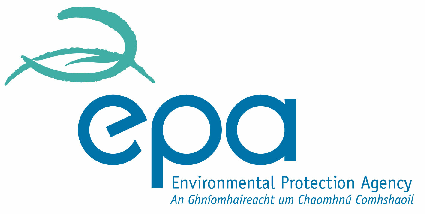 